                           PROJEKTOVÝ ZÁMĚR / web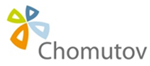                            PROJEKTOVÝ ZÁMĚR / web                           PROJEKTOVÝ ZÁMĚR / webNázev projektového záměru:Zpracoval:Dne:ZÁKLADNÍ INFORMACE O PROJEKTOVÉM ZÁMĚRUZÁKLADNÍ INFORMACE O PROJEKTOVÉM ZÁMĚRUProč by měl být projekt realizován, jak projekt přispěje k rozvoji města?Kdo by měl zajistit realizaci projektu a kdo by se na něm měl podílet?(které organizace atp.)Jaké jsou podle Vás odhadované náklady projektu?Máte představu, kde získat prostředky na realizaci projektu?